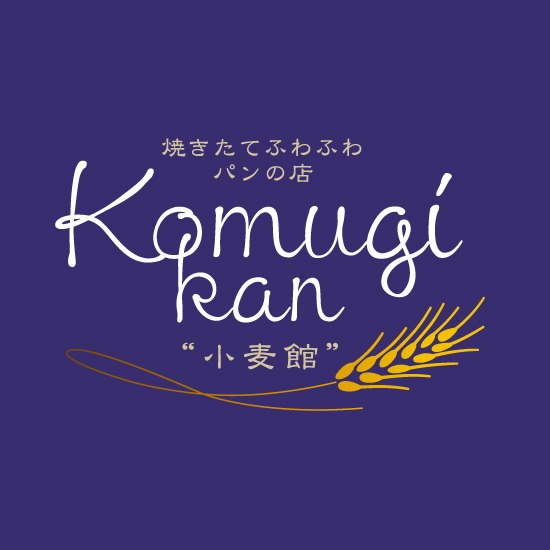 土・日限定10％OFFクーポンこちらの画面をレジにてお見せください。※他のクーポン、割引券との併用はできません。使用期限：2020年1月18日（土）19日（日）のみ　　